ПРОЕКТҠАРАР                                                                                                      РЕШЕНИЕ_________ 2020й.				№__                                      ________ 2020 г.О внесении изменения в решение Совета сельского поселения                     Воздвиженский сельсовет муниципального района Альшеевский район Республики Башкортостан от 28  ноября 2019 года №17
«Об установлении земельного налога»В соответствии с Налоговым кодексом Российской Федерации, Федеральным законом от  6 октября 2003 года № 131-ФЗ «Об общих принципах организации местного самоуправления в Российской Федерации», руководствуясь статьей 35 Устава сельского поселения  Воздвиженский сельсовет муниципального района Альшеевский район Республики Башкортостан, распоряжением Главы Республики Башкортостан от 1 апреля 2020 года № РГ –119 «О первоочередных мерах по повышению устойчивости экономики Республики Башкортостан с учетом внешних факторов, в том числе связанных с распространением новой коронавирусной инфекции», распоряжением главы администрации муниципального района Альшеевский район Республики Башкортостан от 6 апреля 2020 года № 118 «О первоочередных мерах по повышению устойчивости экономики муниципального района Альшеевский район Республики Башкортостан с учетом внешних факторов, в том числе связанных с распространением новой коронавирусной инфекции»          Совет сельского поселения Воздвиженский сельсовет муниципального района Альшеевский  район Республики Башкортостан  р е ш и л:1. Внести в пункт 4 решения Совета сельского поселения Воздвиженский сельсовет муниципального района Альшеевский район  Республики Башкортостан от 28 ноября 2019 года №17 «Об установлении земельного налога» следующее дополнение:            «Не уплачивают авансовые платежи по налогу в течение 2020 года организации, отнесенные в соответствии с законодательством Российской Федерации к субъектам малого и среднего предпринимательства, основной вид экономической деятельности которых в соответствии с кодом (кодами) Общероссийского классификатора видов экономической деятельности, содержащимся в Едином государственном реестре юридических лиц по состоянию на 1 марта 2020 года, является:в отношении земельных участков, используемых для осуществления видов деятельности, указанных в настоящем пункте». 2. Настоящее Решение обнародовать в установленном порядке.3. Настоящее решение вступает в силу со дня его официального обнародования  и  распространяется на правоотношения, возникшие с 1 января 2020 года по 31 декабря 2020 года.4. Контроль за исполнением настоящего решения возложить на постоянную комиссию Совета по бюджету, налогам и вопросам собственности.Глава  сельского поселения                                                                      Ф.Н.МазитовБАШҠОРТОСТАН РЕСПУБЛИКАҺЫӘЛШӘЙ РАЙОНЫМУНИЦИПАЛЬ РАЙОНЫНЫҢВОЗДВИЖЕНКА АУЫЛ СОВЕТЫАУЫЛ БИЛӘМӘҺЕ СОВЕТЫ (БАШҠОРТОСТАН  РЕСПУБЛИКАҺЫ  ӘЛШӘЙ  РАЙОНЫ  ВОЗДВИЖЕНКА  АУЫЛ  СОВЕТЫ)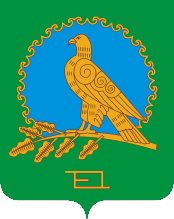 СОВЕТ СЕЛЬСКОГО ПОСЕЛЕНИЯВОЗДВИЖЕНСКИЙ СЕЛЬСОВЕТМУНИЦИПАЛЬНОГО РАЙОНААЛЬШЕЕВСКИЙ РАЙОНРЕСПУБЛИКИБАШКОРТОСТАН(ВОЗДВИЖЕНСКИЙ  СЕЛЬСОВЕТ АЛЬШЕЕВСКОГО  РАЙОНА  РЕСПУБЛИКИ  БАШКОРТОСТАН)Код ОКВЭДНаименование вида экономической деятельности32.99.8Производство изделий народных художественных промыслов55Деятельность по предоставлению мест для временного проживания56.1Деятельность ресторанов и услуги по доставке продуктов питания56.2Деятельность предприятий общественного питания по обслуживанию торжественных мероприятий и прочим видам организации питания59.14Деятельность в области демонстрации кинофильмов79Деятельность туристических агентств и прочих организаций, предоставляющих услуги в сфере туризма82.3Деятельность по организации конференций и выставок85.4188.91Образование дополнительное детей и взрослыхПредоставление услуг по дневному уходу за детьми90Деятельность творческая, деятельность в области искусства и организации развлечений9396.0486.90.4Деятельность в области спорта, отдыха и развлеченийДеятельность физкультурно-оздоровительнаяДеятельность санаторно-курортных организаций95Ремонт компьютеров, предметов личного потребления и хозяйственно-бытового назначения96.01Стирка и химическая чистка текстильных и меховых изделий96.02Предоставление услуг парикмахерскими и салонами красоты 